Publicado en Madrid el 24/07/2015 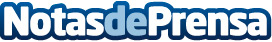 Whitepaper Landing Pages de MDirector: los secretos para captar leadsMDirector (@emailMDirector) acaba de publicar el nuevo whitepaper gratuito “Landing Pages efectivas: consejos que te llevarán al éxito”. Una guía de 32 páginas de fácil lectura y muy visual, que recoge todos los pasos para mejorar radicalmente las conversiones de Landing Pages de captación mediante campañas de Email Marketing y Social Ads.
Datos de contacto:Ana MorenoDirectora de Marketing Internacional de MDirector91 414 91 94Nota de prensa publicada en: https://www.notasdeprensa.es/whitepaper-landing-pages-de-mdirector-los Categorias: Marketing Emprendedores E-Commerce Software http://www.notasdeprensa.es